Классный час: «Знатоки финансовой грамотности»Рано или поздно любой человек, которому не все равно, что происходит с его деньгами сейчас, и что будет происходить с ними в ближайшем и далеком будущем, задается вопросом – как мне правильно обращаться с моими финансами?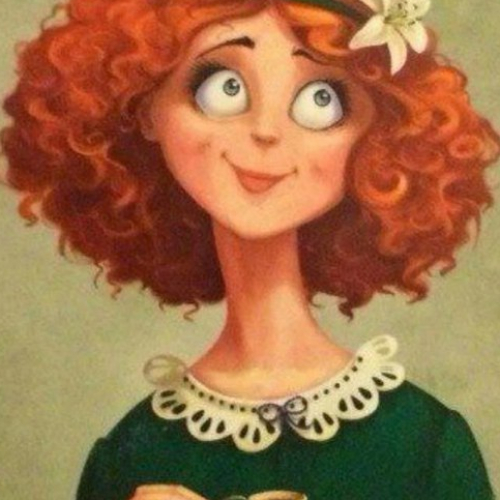 Содержимое разработкиКлассный час: «Знатоки финансовой грамотности»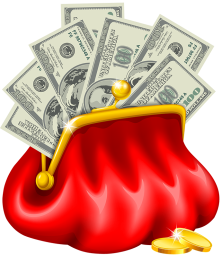 Цель: способствовать формированию находчивости, сообразительности, экономической грамотности.Задачи:1. образовательная: закрепление и осмысление знаний финансовой грамотности2. развивающая: развивать познавательную активность и творческое начало личности, критического мышления и адаптивные возможности к изменяющимся внешним условия3. воспитывающая: совершенствование методики воспитательного воздействия на личность обучающегося через групповые и игровые формы; воспитание интереса к игре, предмету экономике.Ход мероприятияI. Вступительное слово:Рано или поздно любой человек, которому не все равно, что происходит с его деньгами сейчас, и что будет происходить с ними в ближайшем и далеком будущем, задается вопросом – как мне правильно обращаться с моими финансами?Т.е. человек задумывается над тем, как повысить финансовую грамотность.Сегодня мы проведем викторину «Знатоки финансовой грамотности». Как вы понимаете, что такое финансы простым и понятным языком?В самом упрощенном варианте определение финансов звучит так: финансы — это деньги. Ведь не зря же говорят: «Финансы поют романсы» - и все понимают, что речь идет о недостатке денег.Но это слишком простое, примитивное определение финансов. Ведь финансы — это не только наличные деньги, и денежные средства на счетах в банках, но и чеки, банковские карты и др. финансовые инструменты.Вообще слово «финансы» произошло от латинского «financia» и переводится как наличные средства, доход. Если же переводить слово «finances» с французского языка, то финансы — это денежные средства. Как правильно распоряжаться деньгами, является одним из самых важных вопросов в современной жизни. Уже сейчас, многие из нас хотели бы знать, как приумножить свое состояние. Копить или тратить — что поможет стать богаче и счастливее? Сегодня мы попробуем в этом разобраться.Группы делятся на 2 команды. Название команды: Финансисты, Экономисты.Оценочный лист, капитаны команд оценивают работу.II. Викторина1. Аукцион. Стартовый капитал 5 волшебных пятачков.- Этот термин ввел в научный оборот философ древней Греции Аристотель.- Хозяйство отдельного региона, страны, мира.- Все отношения в обществе, связанные с деятельностью людей.- В переводе с древнегреческого термин означает «законы хозяйства».- Это наука о том, как люди и общество в целом могут удовлетворять свои потребности в товарах и услугах, имея ограниченные ресурсы. (Экономика)2. Актуализация знаний. Финансовая разминка.Игра «Кто больше знает финансовых терминов?».Команда на выданном бланке должна за 1 минуту записать безошибочно как можно больше терминов.По истечению времени команды обмениваются друг с другом бланками. Чужая команда подсчитывает доход команды – соперника, при этом обязательно учитывается соответствие написанных слов с заданной тематикой и грамотностью. 1 правильное слово – 1 волшебный пятачок.3. Конкурс «Народная мудрость»Сокровищница житейской мудрости богата поговорками, пословицами и афоризмами, которые говорят о пользе как накопления, так и траты денег:Конкурс команд.«Лучше полезть в карман за словом, чем за деньгами» (В. Брынцалов)«Деньги должны оборачиваться. Чем быстрее тратишь, тем быстрее получаешь» (П. Капица)«Деньгами надо управлять, а не служить им» (Сенека)Есть люди, которые откладывают и копят деньги, чтобы они водились, потому, что «копейка рубль бережет». И есть те, которые придерживаются правила тратить, потому, что «деньги должны работать».И у того, и у другого подхода к распоряжению деньгами есть свои плюсы и минусы.Что лучше — копить или тратить?Подведение итога. Победители – 10 волшебных пятачков, проигравшие – 5 .4. Объедините общими терминамиЗадание: Участники должны перечисляемыми ведущими слова объединить общим экономическим термином.Товар, страна, вывоз (экспорт)Товар, страна, вывоз (импорт)Товар, информация, покупатель (реклама)Учреждение, кредиты, ссуды, клиенты (банк)5. Экономические ребусы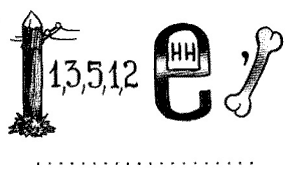 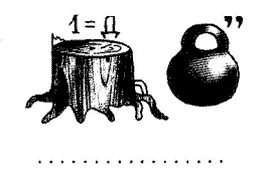 (Собственность) (Деньги)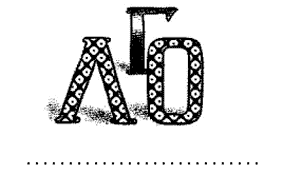 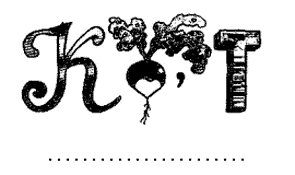 (Налог) (Кредит)6. Блиц-опрос1. Деятельность направленная на получение прибыли – это …(бизнес, предпринимательство)2. Как называли на Руси купцов, изгнанных из гильдии за систематические обманы и обвесы покупателей? (разгильдяи)3. Как называется место продажи Новогодних ёлок? (ёлочный базар)4. Назовите мероприятия, где цену набивают молотком? (аукцион)5. Кто считает миллионы тысячами? (миллиардер)6. Что делает с рублём копейка? (бережёт)7. Натуральный обмен одной вещи на другую – это ..? (бартер)8. «Кока-кола» по отношению к «пепси – кола» это кто? (конкурент)9. Назовите любимую монету попугая капитана Флинта (пиастр)10. Как называется лицевая сторона монеты? (аверс)11. Как называется оборотная сторона монеты? (реверс)12. Лицо торговой точки это что? (витрина)13. Распространение информации о товарах (услугах) для привлечения внимания покупателей - это (реклама)14. Какое сказочное животное умело изготовлять монеты простым ударом копыт? (антилопа)15. Главный рекламный агент болота – это …Кто? (кулик "Всяк кулик свое болото хвалит")16. Какие деньги родители выделяют своим детям? (карманные)17. Какая русская народная сказка демонстрирует эффективность коллективного труда? (репка)18. О каком любимом детьми продукте экономисты говорят: «это умение продать одну картофелину по цене килограмма»? (чипсы)19. Что известная пословица предлагает взамен ста рублей? (сто друзей)20. Какое животное всегда при деньгах? (поросенок: у него есть пятачок)21. Что проверяют, не отходя от кассы? (деньги)22. Что сколачивают из денег? (капитал)Подведение итога.7. Задание: Вы должны разгадать шифр, в котором спрятаны слова, имеющие отношение к экономике:СИПЕНЯ (пенсия)ЛАКМЕРА (реклама)ПАРТАЛАЗ (зарплата)ОВОДРОГ (договор)КАНОЭКОМИ (экономика)ЗагадкиИз какого аппарата выдаётся нам зарплата? (банкомат)Коль трудился круглый год, будет кругленьким ...(доход) И врачу, и акробату выдают за труд ...(зарплату)Вносят в кассу платежи. Что за фирма, подскажи? (банк)Будут целыми, как в танке сбереженья ваши в ...(банке)Он финансовый факир, в банк к себе вас ждёт ...(банкир)Подведение итогов викторины- Во время нашей викторины мы повторили некоторые темы, связанные с финансовой грамотностью.- Что повторили?- Какие термины вспомнили? (деньги, обмен, экономия и т.д.)Хотелось бы сказать, что, на самом деле, каждому  человеку не так уж много надо. Жаль, что это не все понимают. Все  мы   время от времени  становимся заложниками  рекламы. И все потому, что сами не знаем, что хотим.Маленький доход – это всегда начало чего-то большого. Чтобы потом, когда денег станет больше,  должны иметь четкое представление о том, что вам хочется!- Вот и подошла к концу наша викторина на лучшего «знатока финансовой грамотности». Победителем стала команда «…». Молодцы, ребята! Отличная командная игра!V. Рефлексия:Каждый выскажите свое мнение об игре, продолжив предложение.Я узнал …Мне было …Мне понравилось …Мне не понравилось …